18η ΠΡΟΣΚΛΗΣΗ ΣΥΓΚΛΗΣΗΣ ΟΙΚΟΝΟΜΙΚΗΣ ΕΠΙΤΡΟΠΗΣΚαλείστε να προσέλθετε σε τακτική συνεδρίαση της Οικονομικής Επιτροπής, που θα διεξαχθεί στο Δημοτικό Κατάστημα την 29η του μηνός Μαρτίου έτους 2017, ημέρα Τετάρτη και ώρα 13:00 για την συζήτηση και λήψη αποφάσεων στα παρακάτω θέματα της ημερήσιας διάταξης, σύμφωνα με τις σχετικές διατάξεις του άρθρου 75 του Ν.3852/2010 (ΦΕΚ Α' 87) : 1. Έγκριση δαπάνης και διάθεση  πίστωσης  ποσού   483,60  ευρώ για προμήθεια εκπαιδευτικού υλικού   2. Έγκριση δαπάνης και διάθεση πίστωσης  για την επισκευή μεταλλικών κάδων απορριμμάτων 3. Έγκριση δαπανών και διάθεση πιστώσεων  για τις ανάγκες της Δ/νσης Επιχειρησιακού Έργου, οικονομικού έτους 2017 4. Έγκριση δαπάνης και διάθεση πίστωσης ποσού 4.100,00€ για την προμήθεια και τοποθέτηση επαγγελματικού πλαστικού δαπέδου στην πινακοθήκη Θεόδωρος Μαρκέλλος της Δ/νσης Παιδείας και Πολιτισμού του Δήμου Τρικκαίων 5. Έγκριση δαπάνης και διάθεση πίστωσης ποσού 7.600,00€ για τη μίσθωση τέντας στο Δημοτικό Κολυμβητήριο  6. 4η αναμόρφωση προϋπολογισμού οικονομικού έτους 2017 7. Έγκριση του πρακτικού επαναληπτικής δημοπρασίας για την εκμίσθωση δημοτικής έκτασης κτηματικής περιφέρειας Αγίων Αποστόλων (χέρσο) επιφανείας 6.000,00τμ με αριθμό 80β που βρίσκεται στη Δημοτική Κοινότητα του Δήμου Τρικκαίων. 8. Έγκριση συμμετοχής στο 9ο Πανελλήνιο Συνέδριο Νομικών Υπηρεσιών που διοργανώνει η Νομική Βιβλιοθήκη και μετακίνησης στην Αθήνα για την συμμετοχή στο Συνέδριο 9. Άσκηση εφέσεως κατά της αριθμ. 13/2017 απόφασης  του Ειρηνοδικείου  Τρικάλων10. Παραίτηση από την ασκηθείσα ανακοπή του  Δήμου Τρικκαίων κατά  Aνώνυμης εταιρίας με την επωνυμία «ΚΤΕΛ ΤΡΙΚΑΛΩΝ – ΑΝΩΝΥΜΗ ΜΕΤΑΦΟΡΙΚΗ ΤΟΥΡΙΣΤΙΚΗ ΚΑΙ ΕΜΠΟΡΙΚΗ ΕΤΑΙΡΊΑ», νομίμως εκπροσωπούμενης και της υπ, 211/2014 διαταγής πληρωμής του Ειρηνοδικείου Τρικάλων	 Η Πρόεδρος της Οικονομικής Επιτροπής	Ελένη Αυγέρου - Κογιάννη	ΑντιδήμαρχοςΠίνακας Αποδεκτών	ΚΟΙΝΟΠΟΙΗΣΗ	ΤΑΚΤΙΚΑ ΜΕΛΗ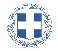 ΕΛΛΗΝΙΚΗ ΔΗΜΟΚΡΑΤΙΑ
ΝΟΜΟΣ ΤΡΙΚΑΛΩΝΔΗΜΟΣ ΤΡΙΚΚΑΙΩΝΔ/ΝΣΗ ΔΙΟΙΚΗΤΙΚΩΝ ΥΠΗΡΕΣΙΩΝΤΜΗΜΑ ΔΙΟΙΚΗΤΙΚΗΣ ΜΕΡΙΜΝΑΣΓραμματεία Οικονομικής ΕπιτροπήςΤρίκαλα, 24 Μαρτίου 2017
Αριθ. Πρωτ. : 13621ΠΡΟΣ :  Τα μέλη της ΟικονομικήςΕπιτροπής (Πίνακας Αποδεκτών)(σε περίπτωση κωλύματος παρακαλείσθε να ενημερώσετε τον αναπληρωτή σας).Αυγέρου - Κογιάννη ΕλένηΠαζαΐτης ΔημήτριοςΑλεστά ΣοφίαΛεβέντη-Καρά ΕυθυμίαΚωτούλας ΙωάννηςΡόμπας ΧριστόφοροςΓκουγκουστάμος ΖήσηςΣτουρνάρας ΓεώργιοςΚαΐκης ΓεώργιοςΔήμαρχος & μέλη Εκτελεστικής ΕπιτροπήςΓενικός Γραμματέας  Δ.ΤρικκαίωνΑναπληρωματικά μέλη Ο.Ε. 